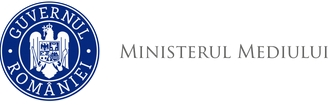 Mini                         Ministerul Mediului,Apelor și PădurilorAgenţia Naţională pentru Protecţia Mediului Nr. ................…………...Decizia etapei de încadrareProiect    Ca urmare a solicitării de emitere a acordului de mediu adresate de ȘCHIOPU NICOLAE în calitate de reprezentant legal al S.C. CAVIAR S.R.L., cu sediul în comuna Gârla Mare, nr. 21, judeţul Mehedinţi,  înregistrată la APM Mehedinţi  cu nr. 9311  din 17.07.2023 și completări înregistrate cu nr. 15311 din 19.12.2023, în baza Legii nr. 292/2018 privind evaluarea impactului anumitor proiecte publice şi private asupra mediului şi a Ordonanţei de urgenţă a Guvernului nr. 57/2007 privind regimul ariilor naturale protejate, conservarea habitatelor naturale, a florei şi faunei sălbatice, aprobată cu modificări şi completări prin Legea nr. 49/2011, cu modificările şi completările ulterioare, autoritatea competentă pentru protecţia mediului APM Mehedinţi  decide, ca urmare a consultărilor desfăşurate în cadrul şedinţei Comisiei de analiză tehnică  din data de 11.01.2024 că proiectul “Îmbunătățirea condițiilor ecologice ale zonelor umede de la Gârla Mare“ propus a fi amplasat în extravilanul comunei Gârla Mare, extrase CF nr.183/N (nr. cadastral 260), judeţul Mehedinţi;    - nu se supune evaluării impactului asupra mediului.    Justificarea prezentei decizii:    I. Motivele pe baza cărora s-a stabilit necesitatea neefectuării evaluării impactului asupra mediului sunt următoarele:	1. Caracteristicile proiectului:    a) proiectul se încadrează în prevederile Legii nr.292/2018 privind evaluarea impactului anumitor proiecte publice şi private asupra mediului, anexa nr. 2, pct.13 lit a) - "orice modificări sau extinderi, altele decât cele prevăzute la pct.24 din anexa nr.1, ale proiectelor prevăzute în anexa nr.1 sau în prezenta anexă, deja autorizate, executate sau în curs de a fi executate, care pot avea efecte semnificative negative asupra mediului";  b) dimensiunea și concepția întregului proiect: proiectul este unul de dimensiuni medii, terenul pe care se va realiza investiţia aparține Fermei Piscicole Gârla Mare al cărei titular este S.C. CAVIAR S.R.L. – fermă situată în extravilanul comunei Gârla Mare. Lucrările propuse se vor realiza în bazinul piscicol (HB 25 cu suprafața de 72 ha) de la extremitatea estică a fermei piscicole Gârla Mare. Lucrările nu vor cuprinde toată suprafața bazinului, se vor executa în extravilanul comunei Gârla Mare, în interiorul amenajării piscicole Gârla Mare – teren identificat prin nr. cadastral 260 conform CF 183/N și aflat în proprietatea S.C. CAVIAR S.R.L.Lucrările se vor realiza pe malul stâng al Dunării în fosta luncă inundabilă, amplasamentul făcând parte integral din siturile Natutra 2000 ROSPA0046 Gruia-Gârla Mare și ROSCI0229 Dunărea la Gârla Mare-Maglavit.Proiectul își propune implementarea acelor acțiuni care să asigure îmbunătățirea condițiilor zonelor umede din lunca Dunării pentru a contribui la menținerea statutului de conservare favorabil pentru speciile și habitatele de interes prioritar din siturile Natura 2000.Ferma piscicolă are următoarele vecinătăți: la NORD terenuri arabile și pășuni comunale aparținând comunei Gârla Mare, la EST – Balta Vrata, proprietate privată ce aparține administrativ de comuna Vrata, la SUD – terenuri ocupate cu pășuni comunale și păduri aflate în proprietate privată aparținând administrativ de comuna Gârla Mare și Vrata, la VEST – fluviul Dunărea și terenuri arabile aflate în proprietate privată, comuna Gârla Mare.Zona Gârla Mare face parte din lunca Dunării Inferioare, fiind identificată ca una dintre zonele potențiale pentru reconstrucție ecologică. Această zonă a fost supusă unor serii de modificări antropice (construire dig de protecție împotriva inundațiilor, realizare amenajare piscicolă) ce au condus practic la distrugerea legăturii dintre fostele bălți și sistemul fluvial.Accesul spre ferma piscicolă Gârla Mare și spre terenurile împădurite sau pășunea comunală de la Dunăre se poate realiza din DN 56C, din zona localității Gârla Mare, urmând apoi drumul ce însoțește didul de apărare la inundații de la Dunăre. Accesul către terenurile împădurite sau pășunea comunală de la Dunăre se poate face și pe digul transversal, al cărui coronament a fost reabilitat într-un proiect anterior.Prin acest proiect nu se vor realiza noi căi de acces și nici nu se vor schimba cele existente, asatfel încât accesul să fie limitat, deviat sau îngrădit.În prezent amenajarea piscicolă nu utilizează un bazin piscicol (HB 25) situat în extremitatea estică a fermei pe zona fostei bălți Gârla Mare. Acest bazin este abandonat și acoperit cu vegetație de stuf și papură în proporție de peste 90 %.Implementarea acestui proiect crează oportunitatea îmbunătățirii condițiilor ecologice oferite de bazinul piscicol abandonat și diversificarea habitatelor din această zonă – prectic urmărindu-se o reconstrucție ecologică care se adresează atât aspectelor hidrologice, cât și biologice necesare atingerii condițiilor obligatorii pentru îmbunătățirea/menținerea statutului favorabil de conservare a speciilor de interes comunitar din siturile Natura 2000.Pe amplasamentul propus – nu există rețele elctrice, structuri de îmbunătățiri funciare sau situri arheologice, lucrările nu vor necesita racordare la utilități și nici nu vor modifica nivelul de inundabilitate al vecinătăților.Zona propusă reconstrucției ecologice face parte integral din siturile NATURA 2000 ROSPA0046 Gruia-Gârla Mare și ROSCI0229 Dunărea la Gârla Mare-Maglavit, iar prin acest proiect se urmărește menținerea statutului de conservare favorabil pentru speciile și habitatele de interes prioritar din aceste situri, având planul de management aprobat prin O.M.M.A.P. nr.1220/2016.AGENŢIA PENTRU PROTECŢIA MEDIULUI MEHEDINŢIStr. Băile Romane, nr. 3, Drobeta Turnu Severin, Cod 220234Tel : 0040252/320396 Fax : 0040252/306018,   e-mail : office@apmmh.anpm.roOperator de date cu caracter personal, conform Regulamentului (UE)/2016/679	Ferma piscicolă Gârla Mare a fost amenajată începând cu anul 1987 prin întreruperea conectivității naturale a zonelor umede din lunca inundabilă a Dunării dintre localitățile Gârla Mare și Vrata cu fluviul Dunărea. Zonele umede de aici cuprindeau o serie de bălți, gârle și canale printre care se distingeau balta Gârla Mare la vest, care era conectată printr-un canal cu Dunărea, urmată de balta Vrata, o zonă umedă frecvent inundată situată central între terasa Dunării și zona de dune de nisip  cu pădure apoi, balta Mare situată la vest care era conectată cu Dunărea printr-un canal de scurgere orientat vest-est cu ieșire până la balta Salcia, zonele umede situate la sud de localitatea Salcia.Amenajarea piscicolă de la Gârla Mare a fost proiectată și executată ținând cont de morfologia terenului prin compartimentarea fostei bălți Gârla Mare în bazine piscicole și consolidarea canalului de alimentare cu apă din Dunăre pentru reducerea costurilor de execuție și întreținere. Astfel bazinele piscicole destinate creșterii puietului situate în extremitatea de nord-vest a amenajării au împrumutat conturul zonelor unde există în mod natural un luciu de apă tot timpul anului, iar bazinele mari pentru creșterea peștelui de vară I și vara a II-a au fost amenajate în extremitatea de vest prin lucrări specifice de îmbunătățiri funciare.Amenajarea piscicolă își desfășoară activitatea de acvacultură pe un heleșteu creștere puiet de vară I; un heleșteu creștere puiet de vară II; două heleștee creștere pește de consum și 6 bazine de iernat. Toate bazinele sunt alimentate cu apă prin intermediul unui canal median-central de evacuare/alimentare de aproximativ 2,2 km situat în partea nordică a fermei (pe la baza terasei Dunării), cu orientare generală vest-est.Alimentarea cu apă a bălții Gârla Mare se face din două surse: din izvoarele pre-terasiale acre alimentează direct balta Gârla Mare și din Dunăre. Alimentarea din Dunăre se poate face prin intermediul unui călugăr al cărui tub de metal de alimentare subtraversează digul de apărare perimetral, cu ieșire  la un canal de legătură cu Dunărea.Bazinele din extremitatea vestică a fermei piscicole însumează o suprafață de 209 ha și sunt complet acoperite de stuf și papură iar de când ferma a fost preluată de către S.C. CAVIAR S.R.L. nu au fost utilizate pentru creșterea peștelui.Aceste bazine abandonate sunt denumite în contextul prezentului proiect Balta Gârla Mare și sunt delimitate la vest de bazinele active (utilizate pentru acvacultură) ale fermei piscicole printr-un dig de compartimentare transversal (dig compartimentare amonte Balta Gârla Mare) cu o lungime de aproximativ 1 km. La est Balta Gârla Mare este despărțită de Balta Vrata prin intermediul unui dig de compartimentare transversal (dig compartimentare aval). Întreaga suprafață a acestor bazine  piscicole este acoperită de vegetație de stuf și papură iar canalul median  care traversează zona umedă de la vest la est  este colmatat biogen (din cauza acumulării materialelor organice). Bazinul piscicol HB25 este bazinul în care se propune creearea unor ochiuri de apă în scopul îmbunătățirii condițiilor ecologice ale zonelor umede de la Gârla Mare, prin creearea unui mozaic de habitate naturale specifice luncii inundabile a Dunării.AGENŢIA PENTRU PROTECŢIA MEDIULUI MEHEDINŢI	Str. Băile Romane, nr. 3, Drobeta Turnu Severin, Cod 220234	Tel : 0040252/320396 Fax : 0040252/306018,  	 e-mail : office@apmmh.anpm.ro	Operator de date cu caracter personal, conform Regulamentului (UE)/2016/679Alimentarea cu apă a balții Gârla Mare se realizează din două surse: din izvoarele pre-terasiale care alimentează direct balta Gârla Mare și din Dunăre.Alimentarea cu apă din Dunăre se face prin intermediul unui călugăr al cărui tub de metal de alimentare subtraversează digul de apărare perimetral, cu ieșire la un canal de legătură cu Dunărea Acest tub de metal cu o lungime aproximativ 50 m are coordonatele la Dunăre X=302581,093 și Y=321963,987.Ferma piscicolă este protejată împotriva inundațiilor Dunării printr-un dig perimetral de aproximativ 4m înălțime situat în lungul Dunării și care se închide la baza  terasei Dunării. Acest dig perimetral de la vest și sud de ferma piscicolă nu are rol de a proteja localitatea Gârla Mare împotriva inundațiilor, care este situată pe terasa Dunării la odiferență de nivel de aproximativ 60-70 mîntre lunca inundabilă. Digul de protecție la inundații pentru ferma piscicolă Gârla Mare cod cadastral XIV-1, are o lungime de 4,7 km, înălțime medie de  2 m și a fost construit în 1978 pentru o probabilitate de depășire de 5% la debite de calcul de 14 000 mc/s (conform Planului de management al riscului la inundații pentru fluviul Dunărea, INHGA, actualizat în 2018).În partea de nord a fermei nu a fost necesară construirea unor diguri de apărare împotriva inundațiilor ci au fost construite doar diguri de compartimentare și delimitare a unui canal de alimentare/evacuare necesar pentru a asigura un management mai bun al apei în bazinele pepinierei piscicole și cele de creștere a puietului/peștelui de vară I. Prin modificările aduse terenului se poate spune că s-a realizat o deconectare a bălții de la dinamica naturală impusă de regimul hidrologic al Dunării. Astfel datorită modalității de funcționare, balta Gârla Mare este alimentată cu apă preponderent din izvoarele de la baza terasei Dunării, din infiltrații și precipitații.Într-o etapă anterioară, canalul de aliomentare/evacuare al fermei și stavilele au fost reabilitate, astfel fiind asigurată intrarea apei din Dunăre (la debite peste 7000 mc/s) către interiorul bazinelor stufizate – aceasta fiins prima etapă a procesului de asigurare a unor condiții favorabile pentru un mozaic divets de habitate de zone umede.Prin acest proiect se propune creearea unor ochiuri de apă cu adâncimea de 2 m, care vor însuma suprafața de 23000 mp luciu de apă nou creeat.Materialul excavat se va depune sub formă de insule în apropierea ochiurilor de apă formate.În acest sens se aproximează că se vor excava cca. 46850 mc de material de pe fundul bălții Gârla Mare. Materialul excavat se va depune sub forma unor depozite cu înălțimea maximă de 2 m față de cota fundului bălții. Între depozitele de material și ochiurile de apă creeate se va lăsa o bermă de minim 2 m. Ochiurile de apă se vor amenaja ca taluzuri având panta de min. 1:2,5 iar depozitele de material vor avea taluzuri cu panta de minim 1:2.Funcționarea zonlor umede de la Gârla Mare se va realiza pe baza unui plan de gestionare ce va fi agreat între beneficiarul investiției S.C. CAVIAR S.R.L. și finanțatorul/titularul investiției WWF România ținând cont de cartea tehnică a investiției, planul de monitorizare și obiectivele de îmbunătățire a condițiilopr ecologice ale acestor zone umede. Îmbunătățirea acestor condiții este condiționată în mare măsură de următorii factori: procesele hidrologice, productivitatea, perturbările naturale și compoziția speciilor. Durata și frecvența proceselor de inundare (hidrologice) reprezintă cel mai important factor care influențează condițiile ecologice ale zonelor umede, contribuind atât la productivitatea ecosistemelor cât și la menținerea echilibrului celorlalți factori: perturbările naturale și competiția speciilor.Inundarea bălții Gârla Mare se va realiza prin deversarea apelor Dunării în canalul de evacuare. De aici apa circulă gravitațional către capătul de est al canalului și prin intermediul stavilei cu tub Premo din digul transversal amonte, baltaGârla Mare poate fi alimentată până la cota de 34,0 , reper Marea Neagră. Această soluție de alimentare a bălții Gârla Mare a fost aleasă din mai multe soluții alternative, soluții analizate pe baza unor studii.Balta Gârla Mare are potențialul de a fi inundată complet la un ecart de variație al cotelor absolute de 33.9-34.15 m, reper Marea Neagră, pentru cote ale Dunării cuprinse  între 475-500 cm, cu o frecvență de aproximativ 107 zile/an și cu un maxim de 50 de zile pe perioada Martie-Mai. Ecartul de variație al cotelor apelor Dunării ce contribuie la o inundare aproape completă a suprafeței bălții Gârla Mare pe perioada primăveriieste cuprins între 400 cm și 450 cm, corespunzător unor cote absolute de 33,15m – 33,65 m (conform studiului hidrogeologic INHGA, 2017).Considerând aceste oportunități ale factorilor naturali hidrologici și topografici, balta Gârla Mare poate fi alimentată cu apă într-o perioadă relativ scurtă de aproximativ 7 zile utilizând metoda sifonului prin călugărul și conducta de la Dunăre. În acest fel beneficiile pentru funcționarea zonei umede sunt maxime cu costuri reduse cu mentenanța și operarea călugărilor, ce sunt asigurate de S.C. CAVIAR S.R.L. în cadrul procesului tehnologic al fermei piscicole. După deschiderea sifonului care conectează ferma piscicolă cu Dunărea, apa este distribuită în bazinele piscicole prin intermediul canalului de alimentare/evacuare. Când apa ajunge la nivelurile dorite în toate bazinele piscicole (aprox. 32,0 – 33,5 m), se deschide stăvilarul din capătul aval al canalului de alimentare/evacuare de pe digul transversal amonte, care rămâne deschis până la alimentarea bălții Gârla Mare la cota de 34,0m, reper Marea Neagră. Monitorizarea nivelului apei în interiorul bălții Gârla Mare, se face pe baza unor mire hidrologice amplasate la stavila dig transversal, respectiv pe canalul de alimentare. Operarea stavilei de pe digul transversal amonte se face citind mira hidrologică la orele 7.00, 13.00, 19.00 iar alimentarea bălții se face în funcție de sezon/perioada cu debite medii/mari conform cărții tehnice a investiției și obiectivelor de îmbunătățire a condițiilor ecologice ale zonelor umede.Pentru îmbunătățirea condițiilor ecologice ale zonelor umede din balta Gârla Mare, alimentarea cu apă a bazinului piscicol abandonat se va face după cum urmează:Inundarea la cote maxime: în primii 2-3 ani de la finalizarea investiției, alimentarea cu apă a bălții se va face pe cât posibil primăvara devreme (început de martie) până la cota maximă de 34,0 m. Această inundare urmează ciclul hidrologic natural și asigură inundarea bălții pe întreaga suprafață cu menținerea cât de mult posibil a unor adâncimi maxime necesare descompunerii resturilor vegetale depuse pe fundul bălții. Este de dorit ca amplitudinile fluctuațiilor de nivel ale apei în zona reconstruită să fie cât mai mari pentru a acoperi cât de mult posibil vegetația de Phragmytes sp. și pătrunderea/stagnarea apei în interiorul tulpinilor, fapt care va conduce la eliminarea natural parțială a stufului. La o inundare la cota 34,0 m întreaga suprafață a bălții este inundată iar la înălțimea actuală a stufului există potențialul de restrângere a vegetației de stuf, în special în zonele unde înălțimea apei este între 1,49-0,5 m deasupra stufului. Totodată, în timp existența unor adâncimi amri va favoriza instalarea vegetației natante în ochiurile de apă și se vareduce creșterea și/sau răspândirea stufului. Astfel prin inundarea bălții pe perioade sufficient de lungi la cote maxime există potențialul realizării unui mosaic de habitate de întinderi de stuf, canale și ochiuri de apă.Scopul acestor inundări de primăvara este de a asigura habitate de cuibărire pentru speciile cuibăritoare de interes prioritar (printr-un nivel cât mai constant al apei) și de a restrânge distribuția actuală a speciilor de Phragmytes sp. și Typha sp. Funcționarea zonei umede pentru acest scop presupune activarea/deschiderea sifonului din capătul aval al canalului de alimentare conectat la Dunăre și deschiderea completă, la început, a stavilei de pe digul amonte al bălții (cel din capătul aval al canalului de alimentare). Această stavilă se va închide la momentul în care nivelul apei în bazin atinge cotă maximă de 34,0 m sau maximul permis de cotele apelor Dunării din primăvara respective. Stavila de pe digul transversal aval, cel care face legătura cu balta Vrata va rîmâne închis până la atingerea cotei de 34,0 m.Inundarea cu circularea apei la niveluri mari: în cazuri excepționale, la cote mari ale Dunării și perioade prelungite cu niveluri mari ale apei, stavila de pe digul transversal aval se va deschide pentru a permite circulația apelor cu menținerea nivelului maxim în balta Gârla Mare Perioada inundării maxime va fi decisă și în baza activităților de monitorizare a efectelor proceselor hidrologice.Proiectul nu predeve lucrări de demolare specifice și nici transport pământ. Se vor ocupa temporar pe o perioadă limitată anumite suprafețe de teren pentru organizarea de șantier – respective parcarea unui excavator plutitor. Se vor folosi doar căile de acces existente.Tabel coordonate geografice ale amplasamentului proiectului:Specii de păsări identificate în vecinătatea și perimetrul proiectului propus:Din punct de vedere ecologic, speciile identificate sunt repartizate pe 2 grupe, respectiv:Specii de păsări caracteristice habitatelor de pajiști, pășuni, terenuri arabile și tufărișuri;Specii de păsări caracteristice habitatelor palustre și zonelor umede.Din punct de vedere fenologic, speciile identificate fac parte din categoria oaspeților de vară (OV), respective 37 specii, specii de păsări sedentare (S), respectiv 26 specii, specii de pasaj, respective 8 specii și specii migratori parțiali, respectiv 3 specii. Din totalul de 74 de specii, 24 de specii nu figurează în Formularul Standard Natura 2000 al sitului ROSPA0046 Gruia – Gârla Mare, iar din cele 26 de specii, 5 specii sunt încadrate în Anexa I a Directivei Păsări, respective sfrânciocul roșiatic (Lanitus collurio), fluierarul de mlaștină (Tringa glareola), pescărușul cu cap negru (Larus melanocephalus), ciocîntorsul (Recurvirostra avosetta) și vânturelul de seară (Falco vespertinus).Din punct de vedere conservativ, 21 din cele 74 de specii, fac parte din Anexa I a Directivei 2009/147/CEE privind conservarea speciilor de păsări sălbatice, fiind de importanță comunitară pentru situl Natura 2000 ROSPA0046 Gruia-Gârla Mare. Cinci specii de interes conservative nu sunt menționate în cadrul Formularului Standard, respectiv sfrânciocul roșiatic (Lanius collurio), fluierarul de mlaștină (Tringa glareola), pescărușul cu cap negru (Larus melanocephalus), ciocîntorsul (Recurvirostra avosetta) și vânturelul de seară (Falco vespertinus).Celelalte specii de păsări sunt fie de importanță cinegetică, precum cele incluse în Anexele II și III ale Dierctivei Păsări, fie în Anexa 4B a speciilor de interes national din cadrul O.U.G. nr. 57/2007. O parte din specii, precum stârcii și cormoranii mici cuibăresc în apropierea perimetrului proiectului propus, iar altele cuibăresc în regiunea lacurilor amenajării piscicole (rațele și alte specii acvatice). Speciile de pasaj utilizează zona doar ca areal de odihnă sau de hrănire, în funcție de natura speciei.Specii de amfibieni/reptile identificate în vecinătatea și perimetrul proiectului propus:În cadrul observării din deplasările perioadei iunie 2023 – s-au înregistrat 4 specii de amfibieni și reptile caracteristice habitatului. Speciile identificate sunt următoarele:Broasca de lac (Pelophylax ridibunda) – inclusă în Anexa 5 a Directivei Habitate și Anexa 5 A a O.U.G. 57/2007 – număr de indivizi estimat în perimetru – 50.Buhai de baltă cu burta roșie (Bombina bombina) - inclusă în Anexa 3 a Directivei Habitate, Anexa 3 a O.U.G. 57/2007 – număr de indivizi estimat în perimetru – 10.Brosca țestoasă de lac (Emys orbicularis), inclusă în Anexa 3 a Directivei Habitate și Anexa 3 a O.U.G. 57/2007 – număr de indivizi estimat în perimetru – 5.Șarpe de apă (Natrix tessellata) inclusă în Anexa 4 a Directivei Habitate, Anexa 4A  a O.U.G. 57/2007 – număr de indivizi estimate în perimetru – 2. Specii de pești identificate în vecinătatea amplasamentului proiectului propus: nu au fost identificate specii de pești de interes comunitar, listate în Formularul Standard Natura 2000 al sitului ROSCI0299 Dunărea la Gârla Mare-maglavit.Specii de mamifere identificate în vecinătatea și perimetrul proiectului propus:În stația de monitorizare a speciilor de mamifere situate pe malul Bălții Vrata, au fost identificate urme ale specie de vidră (Lutra lutra), iar în stația de monitorizare situate în zona de pajiște a ROSCI0299 Dunărea la Gârla Mare – Maglavit, situată la sudul amenajării piscicole  Gârla Mare, au fost identificați în luna iunie , indivizi ai specie popândău (Spermophilus citellus) și vizuini ale acestora.Prin implementarea proiectului propus se vor creea noi locuri de cuibărit pentru unele specii acvatice caracteristice habitatelor ripariene cu spații de luciu de apă pentru hrănire, cum ar fi rața roșie (Aythya nyroca), rața cu cap castaniu (Aythya ferina), lișița (Fulica atra), găinușa de baltă (Gallinula chloropus), iar pentru speciile de stârci și cormorani, zone de hrănire. AGENŢIA PENTRU PROTECŢIA MEDIULUI MEHEDINŢI	Str. Băile Romane, nr. 3, Drobeta Turnu Severin, Cod 220234	Tel : 0040252/320396 Fax : 0040252/306018,  	 e-mail : office@apmmh.anpm.ro	Operator de date cu caracter personal, conform Regulamentului (UE)/2016/679Principalele caracteristici ale bălții:Suprafața bălții Gârla Mare la cota de 34,00 mdMN (nivel maxim de retenție)=168,75 haLungimea bălții la nivelul maxim de retenție al apei, cota 34,0 mdMN=2410mAdâncimea medie la nivelul de retenție al apei, cota de 34,0 mdMN=aprox. 3m (max. de 4,2m)Lungimea medie a bălții Gârla Mare la cota de 34,0 mdMN=1041mCota la coronament a digurilor transversale=34,5 mdMNGarda față de nivelul apei pentru cota de 34,0 mdMN=0,5mCotă la Dunăre pentru alimentare/evacuare fermă piscicolă(tub metalic)=28,87 mCotă golire fund canal evacuare fermă piscicolă-dig balta Gârla Mare (tub Prema 1000)=31,3 mdMNCotă golire fund călugăr dig-balta Vrata (tub Prema 1000)=32,54 mdMNCotă fund canal alimentare/evacuare fermă piscicolă=31,7 mdMNVolum util (cuprins între cota minima de 31,5 mdMN și maximă de 34.00 mdMN pentru care se face managementul/exploatarea în vederea îmbunătățirii habitatelor)=4927,111 mcVolum total al bălții Gârla Mare=4929, 573 mcVolum mort estimat (stocat în zonele cu luciu permanent de apă sub cota minima actuală de 31,5 mdMN pentru aproximativ 2,5 ha cu h=2 m)= aprox. 50 000 mc.Pentru îmbunătățirea  condițiilor ecologice ale zonelor umede din balta Gârla Mare alimentarea cu apă a bazinului piscicol abandonat se va face după următoarele etape de management:Volumul maxim estimat la cota de 34,00 mdMN=4929,573 mcSuprafața bălții Gârla Mare=168,75 haCota nivelurilor Dunării la care se face inundarea controlabilă a bălții=34 mdMNFrecvența anuală a zilelor cu un nivel maxim (perioada aprilie-iunie), cota de 34,00 mdMN=aprox.50 zile.	.AGENŢIA PENTRU PROTECŢIA MEDIULUI MEHEDINŢIStr. Băile Romane, nr. 3, Drobeta Turnu Severin, Cod 220234Tel : 0040252/320396 Fax : 0040252/306018,   e-mail : office@apmmh.anpm.roOperator de date cu caracter personal, conform Regulamentului (UE)/2016/679  c) cumularea cu alte proiecte: acest proiect este o continuare a proiectului de Îmbunătățirea condițiilor ecologice ale zonelor umede de la Gârla Mare – partea a II-a;d) utilizarea resurselor naturale, în special a solului, a terenurilor, a apei şi a biodivesităţii: se folosesc - material local de umplutură pentru realizarea insulelor (excavat de pe fundul bălții), combustibili  pentru utilaje, achiziționați de la firme autorizate;e)cantitate și tipurile de deșeuri generate/gestionate: - proiectul va genera deşeuri  fără caracter periculos  în etapa de execuţie, deşeuri din construcţii și deșeuri menajere.f)poluarea și alte efecte negative: AER: pe perioada execuţiei lucrărilor de construcţii, sursele de poluare a aerului atmosferic sunt reprezentate de:lucrările de amenajre insule, destufizare – generează emisii slabe de praf în atmosferă;utilajele/echipamentele cu care se execută lucrările prevazute prin proiect – emisii specifice arderilor motoarelor cu combustie internă;pe perioada de funcţionare – nu este cazul.APĂ: lucrările de amenajre teren, destufizare – generează potențiala poluare a apei cu poluanţi de natura produselor petroliere sau uleiurilor minerale, substanțe chimice sau alte materiale poluante, provenite de la utilajele de execuţie și tulburarea acesteia;pe perioada de funcţionare – nu este cazul; datorită proceselor biogeochimice îmbunătățite – zona umedă va acționa la reținerea și stocarea potențialelor surse de poluare difuze provenite din proximitate, în special de pe pășunea existentă pe versantul terasei Dunării;SOL: în timpul perioadei de execuţie, solul ar putea fi poluat fie local, fie pe zone restrânse cu poluanţi de natura produselor petroliere, uleiurilor minerale, substanțe chimice sau alte materiale poluante provenite de la utilajele de execuţie, manipularea sau stocarea acestora, spălarea utilajelor de construcții sau a unor substanțe de către apele pluviale, depuneri de pulberi și a gazelor din motoarele cu ardere internă ale utilajelor;pe perioada de funcţionare – nu este cazul;ZGOMOT:zgomotul și alte surse de disconfort pot apărea de la utilaje în timpul executării proiectului; întrucât proiectul se derulează în extravilanul localității Gârla Mare – populația comunei nu poate fi afectată;g)riscurile de accidente majore și/sau dezastre relevante pentru proiectul în cauză, inclusiv cele cauzate de schimbările climatice, conform informațiilor științifice:   nu se vor utiliza substanţe periculoase, tehnologia nu prezintă risc de accidente majore. Datorită dimensiunilor proiectului nu se vor degaja cantități notabile de gaze cu efect de seră;h)riscurile pentru sănătatea umană: la faza de implementare a proiectului nu sunt identificate riscuri pentru sănătatea umană – proiectul realizându-se în extravilanul comunei Gârla Mare, pentru acest proiect s-a primit punct de vedere online emis de reprezentantul Direcției pentru Sănătate Publică Mehedinți – în data de 21.12.2023. 2.Amplasarea proiectului:utilizarea actuală și aprobată a terenurilor: terenul pe care se va implementaAGENŢIA PENTRU PROTECŢIA MEDIULUI MEHEDINŢI	Str. Băile Romane, nr. 3, Drobeta Turnu Severin, Cod 220234	Tel : 0040252/320396 Fax : 0040252/306018,  	 e-mail : office@apmmh.anpm.ro	Operator de date cu caracter personal, conform Regulamentului (UE)/2016/679 proiectul este situat în extravilanul comunei Gârla Mare și este destinat zonă apă și amenajări piscicole;bogăția, disponibilitatea, calitatea și capacitatea de regenerare relative ale resurselor naturale (inclusiv solul, terenurile, apa și biodiversitatea) din zonă și din subteranul acesteia –   proiectul va utiliza în cantităţi limitate – apă, material local de umplutură și pentru realizarea insulelor;capacitatea de absorbţie a mediului natural: nu este cazul; 1.zone umede, zone riverane, guri ale râurilor: malul stâng al Dunării în fosta luncă inundabilă – Balta Gârla Mare;2.zone costiere și mediul marin: nu este cazul;3.zonele montane și forestiere: nu este cazul;4.arii naturale protejate de interes național, comunitar, internațional: amplasamentul pe care urmează să se realizeze proiectul se află situat în aria de protecție specială avifaunistică ROSPA0046 Gruia- Gârla Mare și sitului de importanță comunitară ROSCI0299 Dunărea la Gârla Mare-Maglavit conform Punctului de Vedere nr. 388 din 07.08.2023, emis de Biroul Calitatea Factorilor de Mediu din cadrul APM Mehedinți;5.zone clasificate sau protejate conform legislației în vigoare: nu este cazul;6.zonele în care au existat deja cazuri de nerespectare a standardelor de calitate a mediului prevăzute de legislația națională și la nivelul Uniunii Europene și relevante pentru proiect sau în care se consideră că există astfel de cazuri: nu este cazul.7.zonele cu o densitate mare a populației: lucrările se vor realiza într-o zonă slab  populată ;8.peisajele și situri importante din punct de vedere istoric, cultural sau arheologic: nu este cazul – conform punctului de vedere transmis electronic în data de 22.12.2023 de către Direcția pentru Cultură Mehedinți. 3.Tipurile și caracteristicile impactului potențial:importanța și extinderea spațială a impactului: proiectul va avea impact local, numai în zona de lucru,  în perioada de execuție ;natura impactului: la faza de execuție sursele de poluare vor avea un impact minor asupra aerului din cauza emisiilor de particule în suspensie, rezultate din lucrările necesare realizării proiectului, emisii de poluanți specifici gazelor de eșapament rezultate de la utilajele cu care se vor executa operațiile, de asemenea la faza de execuție a proiectului, impactul asupra factorului de mediu sol/subsol şi apă - poate fi unul semnificativ dacă se produc poluări cu produse petroliere provenite de la utilaje, stocarea necontrolată a deșeurilor,a materiilor prime,  etc;AGENŢIA PENTRU PROTECŢIA MEDIULUI MEHEDINŢIStr. Băile Romane, nr. 3, Drobeta Turnu Severin, Cod 220234Tel : 0040252/320396 Fax : 0040252/306018,   e-mail : office@apmmh.anpm.roOperator de date cu caracter personal, conform Regulamentului (UE)/2016/679la implementarea proiectului sursele potențiale de zgomot sunt lucrările propriuzise de realizare a investitiei, transportul materialelor;natura transfrontieră a impactului – nu este cazul;intensitatea şi complexitatea impactului –în faza de realizare a proiectului, impactul este scăzut în cazul în care se respectă toate condiţiile de realizare ale acestuia;probabilitatea impactului – redusă, în  perioada de execuţie și cu impact favorabil în perioada de funcţionare;debutul, durata, frecvenţa şi reversibilitatea preconizate ale impactului – durata aproximativă a implementării proiectului și implicit a impactului asupra mediului este evaluată la aproximativ 8 luni – lucrările realizându-se etapizat, ținând cont de localizarea acestora și biologia/necesitățile ecologice și distribuția speciilor; cumularea impactului cu impactul altor proiecte existente și/sau aprobate: nu este cazul;posibilitatea de reducere efectivă a impactului: se vor respecta condiţiile de realizare impuse prin prezentul act;observații din partea publicului: pe perioada parcurgerii etapei de încadrare nu au fost observații din partea publicului (au fost publicate anunțuri – anunț de solicitare acord de mediu -în ziarul Obiectiv Mehedințean (21.12.2023), anunț solicitare acord de mediu - la sediul Primăriei Gârla Mare (nr. 7381 din 22.12.2023), anunț pentru luarea deciziei etapei de încadrare – în publicația Obiectiv Mehedințean din 12.01.2024, anunț  pentru luarea deciziei etapei de încadrare – la sediul Primăriei Gârla Mare cu nr. 205/15.01.2024 și pe site-ul Agenției pentru Protecția Mediului Mehedinți- anunt solicitare acord de mediu și memoriu titular – postat în data de 20.12.2023 și anunț luarea deciziei etapei de încadrare și draftul deciziei etapei de încadrare – postat în data de 15.01.2024.    II. Motivele pe baza cărora s-a stabilit necesitatea neefectuării evaluării adecvate sunt următoarele:proiectul propus face parte integral din siturile NATURA 2000 ROSPA0046 Gruia-Gârla Mare și ROSCI0229 Dunărea la Gârla Mare-Maglavit, proiectul nu intră sub incidenţa art.28 din O.U.G. nr.57/2007 privind regimul ariilor naturale protejate, conservarea habitatelor natural, a florei şi faunei sălbatice, aprobată prin Legea nr.49/2011, cu modificările şi completările ulterioare  - conform punctului de vedere nr. 630/20.12.2023, emis de Biroul Calitatea Factorilor de Mediu din cadrul Agenţiei pentru Protecţia Mediului Mehedinţi și a punctului de vedere al Agenției Naționale pentru Arii Naturale Protejate transmis online în data de 05.01.2024, implementarea acestui proiect nu determină reducerea și fragmentarea habitatelor de interes comunitar, nu modifică dinamica relațiilor structurale sau funcționale ale ariilor naturale protejate de interes comunitar, nu are efecte negative asupra speciilor și habitatelor la nivelul siturilor, nu afectează zonele de hranire, reproducere, migrație ale speciilor identificate în planul de management,  mai degrabă având un impact pozitiv asupra speciilor și habitatelor. Pentru acest proiect s-a obţinut avizul .................................. al administratorului ariei naturale protejate respectiv Agenția Națională pentru Arii Naturale Protejate        III. Motivele pe baza cărora s-a stabilit necesitatea neefectuării evaluării impactului asupra corpurilor de apă – pentru acest proiect s-a obţinut adresa nr. 200631MP/14.12.2023 emisă de A.B.A. Jiu – înregistrată la Agenția pentru Protecția Mediului Mehedinți cu nr.15153/14.12.2023 privind faptul că pentru acest proiect nu este necesară elaborarea Studiului Evaluare Impact asupra Corpurilor de Apă și Aviz de gospodărire a apelor nr. ........................., înregistrat la Agenția pentru Protecția Mediului Mehedinți cu nr.............................AGENŢIA PENTRU PROTECŢIA MEDIULUI MEHEDINŢIStr. Băile Romane, nr. 3, Drobeta Turnu Severin, Cod 220234Tel : 0040252/320396 Fax : 0040252/306018,   e-mail : office@apmmh.anpm.roOperator de date cu caracter personal, conform Regulamentului (UE)/2016/679Realizarea acestui proiect se va face cu respectarea următoarelor condiții :a). pentru factorul de mediu apă:-în perioada de execuţie a proiectului se va delimita foarte bine zona de lucru şi se va evita ocuparea, suplimentarea sau lărgirea frontului de lucru în afara amplasamentului ;- lucrările se vor realiza numai pe terenuri reglementate din punct de vedere juridic;- apa potabilă va fi  procurată din surse controlate iar grupurile sanitare -  se vor folosi grupurile sanitare ale fermei piscicole puse la dispoziție de către beneficiar;dupa terminarea lucrarilor suprafata ocupată de spațiile de depozitare – va fi adusă la starea inițială; -este interzisă evacuarea de ape uzate epurate și/sau neepurate în apele subterane sau pe terenuri cu excepția folosirii apelor uzate  epurate corespunzător, cu respectarea indicatorilor de calitate la evacuare prevăzuți în HG nr.188/2002 ; poluarea în orice mod a apelor de suprafață sau subterane se sancționează cu aplicarea prevederilor Legii Apelor nr.107/1996; -în cazul producerii unor daune riveranilor, din cauza execuției, respectiv exploatării necorespunzătoare care poate influența defavorabil curgerea apelor, poluarea apelor, stabilitatea malurilor, beneficiarul va suporta integral cheltuielile generate de remedierea acestora;-se vor regasi pe amplsament produse absorbante ce se vor folosi în cazul unor poluari accidentale;- beneficiarul va întocmi un plan de apărare împotriva inundațiilor, pentru zona de lucru, acționând cand este cazul, în conformitate cu acesta;- punerea în funțiune a lucrărilor prevăzute prin acest proiect, se va realiza numai după obținerea autorizației de gospodărire a apelor;- titularul va anunța A.B.A. Jiu și S.G.A. Mehedinți asupra datei de începere a lucrărilor cu 10 zile înainte de acesta dată;- în condițiile în care se vor executa lucrări suplimentare față de cele menționate în proiect, se va solicita aviz de gospodărire a apelor modificator;- avizul de gospodărire a apelor își va menține valabilitatea pe toată perioada de ralizare a lucrărilor, dacă execuția acestora a început în cel mult 24 de luni de la data emiterii avizului și cu respectarea strictă a condițiilor cuprinse în acesta;- se vor lua toate măsurile în vederea unei tulburări cât mai restrânse a apei;b). pentru factorul de mediu aer:-la implementarea proiectului se vor folosi utilaje periodic verificate tehnic, de generație recentă, dotate  cu sisteme catalitice de reducere a poluanților;-transportul de materiale se va face pe trasee optime – numai pe traseele existente;-reducerea vitezei de circulație; -măsuri pentru reducerea emisiilor de noxe toxice prin: menținerea utilajelor și mijloacelor de transport în stare tehnică corespunzătoare,  impunerea de restricții de viteză pentru mijloacele de transport;AGENŢIA PENTRU PROTECŢIA MEDIULUI MEHEDINŢIStr. Băile Romane, nr. 3, Drobeta Turnu Severin, Cod 220234Tel : 0040252/320396 Fax : 0040252/306018,   e-mail : office@apmmh.anpm.roOperator de date cu caracter personal, conform Regulamentului (UE)/2016/679-pentru realizarea investiției se vor utiliza doar căile de acces existente iar transportul materialelor se va face respectându-se graficul de lucrări în sensul limitării traseului şi programului de lucru în scopul evitării creeării de  disconfort de orice fel locuitorilor din zonă (pe traseele de transport); nu se vor bloca căile de acces în zonă; -depozitele de materii prime ce pot fi antrenate de vânt se vor acoperi evitându-se fenomenul de vântuire;c). pentru factorul de mediu sol:-în perioada de execuție a investiției pot apărea accidental poluări ale solului prin pierderea de carburanți, uleiuri/combustibili de la utilajele folosite, fapt pentru care se vor lua măsuri de asigurare a substanțelor absorbante pe amplasament; orice schimb de ulei/piese/reparaţii/spalarea utilajelor si autovehiculelor în incinta amplasamentului este interzisă – aceste operaţiuni – în cazul în care se impun- se vor realiza doar în locuri special amenajate la societăţile autorizate in acest sens;-  în cazul în care va exista un spațiu folosit cu scop parcare – se va avea în vedere asigurarea unei pante rezonabile de scurgere a apelor pluviale și realizarea unor canale de preluare și conducere a acestora către un separator de produse petroliere;- terenul pentru organizarea de șantier va fi impermeabilizat iar după finalizarea lucrărilor proiectului terenul va fi eliberat de materiale, utilaje, etc. și adus la starea inițială;d).pentru factorul de mediu zgomot: -investiția se va realiza doar in timpul zilei fără a se creea disconfort fonic  populației aflate pe traseul de transport al materialelor/materiilor prime/utilajelor și cu respectarea programului de odihnă al acesteia; se vor folosi doar căile de acces existente iar tonajul și viteza utilajelor și al mijloacelor de transport se va adapta tipului de drum folosit;e). gospodărirea deșeurilor rezultate pe amplasament:-deşeurile menajere vor fi depozitate controlat, în locuri bine stabilite şi amenajate corespunzător prevederilor în vigoare şi a unei depozitări temporare în pubele destinate fiecărui tip de deşeu în parte; pentru evidenţierea acestei operaţiuni se vor alege pubele de culori diferite şi inscripţionate conform tipului de deşeu pe care îl conţin;-deşeurile menajere vor fi preluate de către o societate de salubritate locală, autorizată pentru activităţi precum colectarea, sortarea, transportul şi depozitarea deşeurilor menajere în locuri special amenajate;-este interzisă depunerea şi acumularea de deşeuri menajere în locuri neconforme şi necontrolat, pentru a nu se constitui ca zone de hranire pentru speciile de animale și păsări din zonă în scopul de a evita atragerea /îmbolnăvirea/accidentarea acestora;AGENŢIA PENTRU PROTECŢIA MEDIULUI MEHEDINŢIStr. Băile Romane, nr. 3, Drobeta Turnu Severin, Cod 220234Tel : 0040252/320396 Fax : 0040252/306018,   e-mail : office@apmmh.anpm.roOperator de date cu caracter personal, conform Regulamentului (UE)/2016/679-este interzisă arderea vegetației spontane rezultate în urma eliberării amplasamentului;-după executarea lucrărilor de investiţii zonele afectate vor fi renaturalizate; este interzis să se abandoneze orice tip de deşeu (menajer şi din construcţie)/materie primă/materiale pe amplasament sau în vecinatatea acestuia după executarea lucrărilor.f). pentru factorul de mediu biodiversitate- proiectul urmează a se realiza în aria naturală protejată NATURA 2000 – ROSPA0046 Gruia-Gîrla Mare și ROSCI0299 Dunărea la Gîrla Mare-Maglavit,  fapt pentru care s-a obtinut avizul ..................................., emis de Agenția Națională pentru Arii Naturale Protejate – Serviciul Teritorial Mehedinți.	Titularul va respecta următoarele condiţii:se va respecta amplasamentul conform coordonatelor STEREO 70 aferente;se vor respecta prevederile planului de management și ale regulamentului sitului Natura 2000 ROSCI 0299 Dunărea la Gârla Mare –Maglavit, aprobat prin O.M.M.A.P. nr.1220/2016 și cu prevederile planului de management și ale regulamentului siturilor Natura 2000 ROSPA 0011 Blahnița, ROSCI 0173 Pădurea Stârmina, ROSCI 0306 Jiana și ROSPA 0046 Gruia-Gârla Mare, doar trupul care se suprapune parțial cu ROSCI 0306 Jiana, aprobat prin O.M.M.P. nr. 1203/2016;echipele de lucrători vor fi instruite cu privire la existența ariei naturale protejate ROSPA0046 Gruia-Gârla Mare și ROSCI 0299 Dunărea la Gârla Mare-Maglavit în zona de derulare a proiectului, cu precădere asupra măsurilor și responsabilităților ce le revin privind protecția acesteia, precum și pentru cunoașterea și respectarea prevederilor legale în domeniul protecției factorilor de mediu pentru toate lucrările executate în cadrul proiectului derulat;în cazul producerii accidentale a unui prejudiciu ce afectează obiectivele de conservare pentru care a fost desemnată aria naturală protejată ROSPA0046 Gruia-Gârla Mare și ROSCI 0299 Dunărea la Gârla Mare-Maglavit se va anunța în cel mai scurt timp administratorul – A.N.A.N.P. – Serviciul Teritorial Mehedinți, în vederea stabilirii măsurilor de remediere ce vor fi puse în aplicare de cel care a produs prejudiciul;obținerea tuturor avizelor/aprobărilor legale specifice investiției, înainte de începerea efectivă a lucrărilor;se interzice aruncarea/deversarea oricăror tipuri de deșeuri în zonele limitrofe perimetrului lucrărilor sau în albiile cursurilor de ape, se interzice creearea de stocuri de deșeuri care pot atrage și îmbolnăvi speciile de animale și păsări din situl Natura 2000;                                   AGENŢIA PENTRU PROTECŢIA MEDIULUI MEHEDINŢI                                       Str. Băile Romane, nr. 3, Drobeta Turnu Severin, Cod 220234                                              Tel : 0040252/320396 Fax : 0040252/306018,                                                             e-mail : office@apmmh.anpm.ro                        Operator de date cu caracter personal, conform Regulamentului (UE)/2016/679în cazul în care lucrările de construcții afectează și starea naturală a terenurilor limitrofe perimetrului, acestea vor fi renaturalizate, respectiv vor fi aduse la starea avută anterior începerii lucrărilor de investiții.proiectul are un impact pozitiv asupra speciilor și habitatelor din balta Gîrla Mare și din împrejurimi în special pentru un număr de 90 de specii de păsări, mamifere (Lutra Lutra), pești (Rhodeussericeus amarus, Gobio albipinatus), herpetofauna (Emys orbicularis, Bombina bombina, Triturus dobrogicus);inundarea bălții contribuie direct la revigorarea vegetației de Phragmytes prin înlăturarea resturilor biogene, asigurarea proceselor biochimice necesare îmbunătățirii calității apei și refacerea habitatelor de stufăriș și a distribuției vegetației în zonele umede; totodată proesul de inundare influențează creearea și menținerea diferitelor tipuri de zone umede, precum canale, ghioluri și japșe, pajiști inundabile, insule, plaje, fiecare facilitând ocuparea cu specii de plante și animale native caracteristice habitatelor prioritare pentru conservare; această diversitate de habitate specifice zonelor umede contribuie la diversificarea structurii lanțului trofic și a comunităților de animale dependente de vegetația submersă; deasemenea asigurarea procesului hidrologic ciclic conduce spre asigurarea și disponibilitatea hranei pentru o serie de păsări de interes conservativ și asigurarea condițiilor de procurare a hranei în zonele de cuibărit, iernare și migrațiune astfel se va menține și îmbunătății statutul favorabil de conservare pentru speciile de interes conservativ (păsări, pești, mamifere și herpetofaună din siturile Natura 2000).    Prezenta decizie este valabilă pe toată perioada de realizare a proiectului, iar în situaţia în care intervin elemente noi, necunoscute la data emiterii prezentei decizii, sau se modifică condiţiile care au stat la baza emiterii acesteia, titularul proiectului are obligaţia de a notifica autoritatea competentă emitentă.La finalizarea lucrărilor se va notifica Agenţia pentru Protecţia Mediului Mehedinţi - în vederea verificarii realizarii proiectului în conformitate cu cerinţele legale şi cu condiţiile din prezentul act şi intocmirii procesului verbal de constatare a respectării tuturor condiţiilor impuse, proces-verbal care va face parte din procesul-verbal de recepţie la terminarea lucrărilor.    Orice persoană care face parte din publicul interesat şi care se consideră vătămată într-un drept al său ori într-un interes legitim se poate adresa instanţei de contencios administrativ competente pentru a ataca, din punct de vedere procedural sau substanţial, actele, deciziile ori omisiunile autorităţii publice competente care fac obiectul participării publicului, inclusiv aprobarea de dezvoltare, potrivit prevederilor Legii contenciosului administrativ nr. 554/2004, cu modificările şi completările ulterioare.AGENŢIA PENTRU PROTECŢIA MEDIULUI MEHEDINŢIStr. Băile Romane, nr. 3, Drobeta Turnu Severin, Cod 220234Tel : 0040252/320396 Fax : 0040252/306018,   e-mail : office@apmmh.anpm.roOperator de date cu caracter personal, conform Regulamentului (UE)/2016/679    Se poate adresa instanţei de contencios administrativ competente şi orice organizaţie neguvernamentală care îndeplineşte condiţiile prevăzute la art. 2 din Legea nr. 292/2018 privind evaluarea impactului anumitor proiecte publice şi private asupra mediului, considerându-se că acestea sunt vătămate într-un drept al lor sau într-un interes legitim.    Actele sau omisiunile autorităţii publice competente care fac obiectul participării publicului se atacă în instanţă odată cu decizia etapei de încadrare, cu acordul de mediu ori, după caz, cu decizia de respingere a solicitării de emitere a acordului de mediu, respectiv cu aprobarea de dezvoltare sau, după caz, cu decizia de respingere a solicitării aprobării de dezvoltare.    Înainte de a se adresa instanţei de contencios administrativ competente, persoanele prevăzute la art. 21 din Legea nr.292/2018 privind evaluarea impactului anumitor proiecte publice şi private asupra mediului au obligaţia să solicite autorităţii publice emitente a deciziei prevăzute la art. 21 alin. (3) sau autorităţii ierarhic superioare revocarea, în tot sau în parte, a respectivei decizii. Solicitarea trebuie înregistrată în termen de 30 de zile de la data aducerii la cunoştinţa publicului a deciziei.    Autoritatea publică emitentă are obligaţia de a răspunde la plângerea prealabilă prevăzută la art. 22 alin. (1) în termen de 30 de zile de la data înregistrării acesteia la acea autoritate.    Procedura de soluţionare a plângerii prealabile prevăzută la art. 22 alin. (1) este gratuită şi trebuie să fie echitabilă, rapidă şi corectă.    Prezenta decizie poate fi contestată în conformitate cu prevederile Legii nr. 292/2018 privind evaluarea impactului anumitor proiecte publice şi private asupra mediului şi ale Legii nr. 554/2004, cu modificările şi completările ulterioare.Director Executiv,	       			         Dragoș Nicolae TARNIȚĂŞef serviciu A.A.A.,                                   			Şef birou C.F.M.,            Claudia LOHON					   Magda DUMBRĂVEANU             Întocmit ,                              Amalia EPURAN					            AGENŢIA PENTRU PROTECŢIA MEDIULUI MEHEDINŢIStr. Băile Romane, nr. 3, Drobeta Turnu Severin, Cod 220234Tel : 0040252/320396 Fax : 0040252/306018,   e-mail : office@apmmh.anpm.roOperator de date cu caracter personal, conform Regulamentului (UE)/2016/679AGENŢIA PENTRU PROTECŢIA MEDIULUI MEHEDINŢIXY324.191302.272324.150302.083324.442302.020324.483302.209